Las publicaciones de datos públicos marcan la diferencia para los inversoresPublicado el enero 28, 2022 por Editor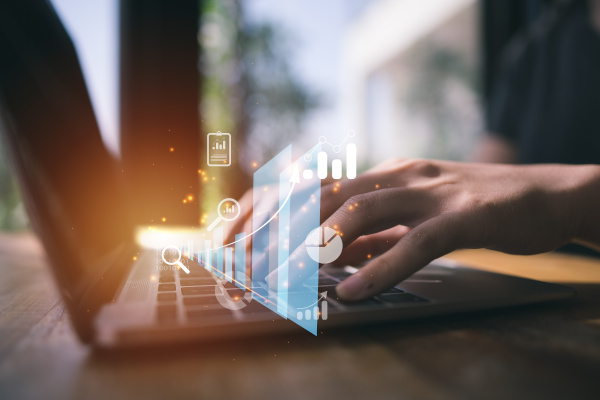 Algunas investigaciones interesantes publicadas recientemente por el Banco de Pagos Internacionales (BPI) arrojan luz sobre el valor de los esfuerzos de transparencia y de la disponibilidad de datos. El documento de trabajo, titulado «Opacidad bancaria: pautas e implicaciones», analizó un rico conjunto de datos a nivel bancario sobre las exposiciones de los bancos de la UE a países y sectores individuales. Encontró que estos datos públicos publicados por la Autoridad Bancaria Europea (ABE) contenían información que no estaba previamente tasada por los mercados de acciones y CDS."Encontramos que los inversores no estaban completamente informados sobre las carteras de préstamos bancarios", afirman los autores. "Los precios de las acciones bancarias y los diferenciales de los CDS reaccionaron fuertemente a las publicaciones públicas de datos sobre las exposiciones de los bancos. El impacto de los nuevos datos fue mayor para las exposiciones soberanas de los bancos periféricos europeos y las exposiciones del sector privado de los bancos centrales europeos. Los bancos con riesgo de crédito subestimado tuvieron costos de financiamiento más bajos y pidieron prestado más. Si eran de la periferia europea, estos bancos también hacían préstamos más riesgosos y tenían mayores ganancias".Esta es una visión muy práctica del poder de la transparencia para cambiar las percepciones y comportamientos de riesgo. Proporciona pruebas valiosas para demostrar que vale la pena proseguir los esfuerzos de transparencia de la ABE y las iniciativas similares.OPACIDAD BANCARIA - patrones e implicacionesDocumentos de trabajo del BPI | No 992 |  19 enero 2022por Stefan Avdjiev y Maximilian JagerResumenCentro de atención¿Cuánto saben los inversores sobre la composición de las carteras de los bancos? ¿Qué partes de los balances de los bancos son menos conocidas por los inversores? ¿Cuál es el impacto de las publicaciones de datos públicos en los precios de las acciones bancarias y los diferenciales de los CDS? ¿Los bancos cuyo riesgo crediticio es subestimado por los mercados obtienen financiamiento más barato y hacen préstamos más riesgosos? Examinamos estas preguntas combinando una novedosa metodología de estudio de eventos con un rico conjunto de datos sobre las exposiciones de los bancos europeos.ContribuciónCalculamos una nueva medida del riesgo bancario utilizando un rico conjunto de datos sobre las exposiciones de los bancos a países y sectores individuales. Empleamos una metodología novedosa, que nos permite evaluar el impacto de las publicaciones de datos públicos en los precios de las acciones bancarias y los diferenciales de los CDS. Nuestro marco empírico nos permite identificar dos efectos de la nueva información: la reducción de la incertidumbre global y la actualización de las estimaciones de riesgo bancario de los inversores. También investigamos el impacto de la opacidad bancaria en la financiación, los préstamos y la rentabilidad de los bancos.ResultadosEncontramos que los inversores no estaban completamente informados sobre las carteras de préstamos bancarios. Los precios de las acciones bancarias y los diferenciales de los CDS reaccionaron con fuerza a la publicación pública de datos sobre las exposiciones de los bancos. El impacto de los nuevos datos fue mayor para las exposiciones soberanas de los bancos periféricos europeos y las exposiciones del sector privado de los bancos centrales europeos. Los bancos con riesgo de crédito subestimado tuvieron costos de financiamiento más bajos y pidieron prestado más. Si eran de la periferia europea, tales bancos también hacían préstamos más riesgosos y tenían mayores ganancias.AbstractoInvestigamos los patrones y las implicaciones de la opacidad bancaria en Europa utilizando un rico conjunto de datos a nivel bancario. Empleando una novedosa metodología de estudio de eventos, documentamos que las publicaciones de datos públicos de la Autoridad Bancaria Europea (ABE) sobre las exposiciones de los bancos a países y sectores individuales contenían información que antes no estaba valorada por los mercados de acciones y CDS. Demostramos que el grado de opacidad bancaria varió considerablemente entre las nacionalidades bancarias y los sectores de contraparte: fue más alto para las exposiciones soberanas de los bancos periféricos europeos y las exposiciones del sector privado de los bancos centrales europeos. Además, documentamos que las subestimaciones del riesgo de crédito de los bancos por parte de los mercados se asociaron con menores costos de financiamiento y mayores préstamos al por mayor (para todos los bancos), así como con una mayor toma de riesgos y una mayor rentabilidad (para los bancos periféricos europeos).Clasificación JEL: F34, G21, G28.Palabras clave: opacidad bancaria, información asimétrica, estudio de eventos, riesgo de crédito, mercados de activos.Sobre los autores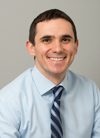 Stefan AvdjievMás de este autorMaximiliano JagerMás de este autor